Расписание занятий  для 7 А класса (14.12.2020-19.12.2020)датаурокВремя СпособПредмет, учительПредмет, учительТема урока (занятия)РесурсДомашнее задание18.50-9.20Он-лайнИнформатикаЛебедева М.В.ИнформатикаЛебедева М.В.Пользовательский интерфейсZOOM, в случае невозможности  подключенияучебник § 2.5, вопросы 2-7Выполните тест (стр. 101-105)29.40-10.10Он-лайнМатематикаКирдянова Е.И.МатематикаКирдянова Е.И.Произведение разности и суммы двух выражений ZoomПри невозможности или разрыве подключения:  п.14, 14.12,14.14kirdyanova.ei@yandex.ru п.14, №14.13,14.16 310.30-11.00Он-лайнРусский языкБашарова Г.М.Русский языкБашарова Г.М.Систематизация и обобщение по теме «Деепричастие»ZoomПри невозможности или разрыве подключения: учебник стр.90Вопросы стр. 90, Упр.216ЗАВТРАК – 11.00 – 11.20ЗАВТРАК – 11.00 – 11.20ЗАВТРАК – 11.00 – 11.20ЗАВТРАК – 11.00 – 11.20ЗАВТРАК – 11.00 – 11.20ЗАВТРАК – 11.00 – 11.20ЗАВТРАК – 11.00 – 11.20ЗАВТРАК – 11.00 – 11.20411.20-11.50Он-лайнЛитератураБашарова Г.М.И. С. Тургенев. История создания «Записок охотника». «Бирюк» как произведение о бесправных и обездоленных.И. С. Тургенев. История создания «Записок охотника». «Бирюк» как произведение о бесправных и обездоленных.ZoomПри невозможности или разрыве подключения: Учебник, стр. 249Стр.249. Размышляем о прочитанном512.10-12.40Он-лайнФизикаЛыскова М. Ю.Лабораторная работа № 7 «Выяснение зависимости силы трения скольжения от площади соприкосновения тел и прижимающей силы». Инструктаж по ТБ.Лабораторная работа № 7 «Выяснение зависимости силы трения скольжения от площади соприкосновения тел и прижимающей силы». Инструктаж по ТБ.Zoom . При отсутствии соединения ознакомиться с материалом учебника §30Учебник §30. Прочитать, устно ответить на вопросы к §.613.00-13.30Он-лайнФизикаЛыскова М. Ю. Движение и взаимодействие. Силы вокруг нас.Движение и взаимодействие. Силы вокруг нас.Zoom . При отсутствии соединения привести примеры из повседневной жизни движения и взаимодействия под действием различных сил.Результаты работы отправить до 21.00 (14 декабря) в виде фото на почту marina-114@mail.ru 26.05.202018.50-9.20Он-лайнБиологияШабаева Е.А.БиологияШабаева Е.А.Класс двудольные. Характерные особенности растений семейства Бобовые, Сложноцветные. Л/Р «Распознавание наиболее распространённых растений Самарской области, определение их систематического положения»ZOOM при невозможности подключения диск семейство Бобовые, Сложноцветные. (дополнительная литература тексты Семейства Покрытосеменные)платформа Я Класстаблица семейства Бобовые и Сложноцветные платформа Я Класс дописать 26.05.202029.40-10.10Он-лайнАнглийский языкЮрьева Н.Н.Английский языкЮрьева Н.Н.История мультипликации.
ZOOMПри невозможности или разрыве подключения: стр. 167. Выучить 8 неправильных глаголов26.05.2020310.30-11.00Он-лайнАнглийский языкЮрьева Н.Н.Английский языкЮрьева Н.Н.История телевиденияZoomПри невозможности или разрыве подключения: карточкаРабота по карточке (письменно), выслать на почту АСУ РСО.26.05.2020 ЗАВТРАК – 11.00 – 11.20 ЗАВТРАК – 11.00 – 11.20 ЗАВТРАК – 11.00 – 11.20 ЗАВТРАК – 11.00 – 11.20 ЗАВТРАК – 11.00 – 11.20 ЗАВТРАК – 11.00 – 11.2026.05.2020411.20-11.50Он-лайнИсторияЗавражных С.А.ИсторияЗавражных С.А.Европейское общество в раннее Новое время.ZOOMПри невозможности или разрыве подключения: п. 5.П. 5, вопросы устно, сообщения (индивидуальные задания).26.05.2020512.10-12.40Он-лайнОбществознаниеЗавражных С.А.ОбществознаниеЗавражных С.А.Бедность и богатство.ZOOMПри невозможности или разрыве подключения: п. 7.П.7, термины в тетрадь, вопросы устно.18.50-9.20Он-лайнБиологияШабаева Е.АБиологияШабаева Е.АКласс двудольные. Характерные особенности растений семейства Злаковые, Лилейные. Л/Р «Распознавание наиболее распространённых растений Самарской области, определение их систематического положения»ZOOM при невозможности подключения диск семейство Злаковые, Лилейные. (дополнительная литература тексты Семейства Покрытосеменные)платформа Я Класс таблица семейства Злаковые и Лилейные дописать и отправить на почту в АСУ РСО29.40-10.10Он-лайнМатематикаКирдянова Е.И.МатематикаКирдянова Е.И.Произведение разности и суммы двух выражений ZoomПри невозможности или разрыве подключения:  п.14, 14.15,14.1714.19kirdyanova.ei@yandex.ru № 14.16,14.18 310.30-11.00Он-лайнМатематикаКирдянова Е.И.МатематикаКирдянова Е.И.Произведение разности и суммы двух выражений ZoomПри невозможности или разрыве подключения:дид.материал.ср.№16,в.1-4.  kirdyanova.ei@yandex.ru  :дид.материал.ср.№16 ,в.1-4.  ЗАВТРАК – 11.00 – 11.20ЗАВТРАК – 11.00 – 11.20ЗАВТРАК – 11.00 – 11.20ЗАВТРАК – 11.00 – 11.20ЗАВТРАК – 11.00 – 11.20ЗАВТРАК – 11.00 – 11.20ЗАВТРАК – 11.00 – 11.20ЗАВТРАК – 11.00 – 11.20411.20-11.50Он-лайнФизкультура Недорезова Ю.П.Физкультура Недорезова Ю.П.Совершенствование техники акробатической комбинации из ранее изученных элементов. ZoomПри отсутствии  связи выполнить комплекс общеразвивающих упражнений подготовка к сдаче норматива «уголок» 10 секунд 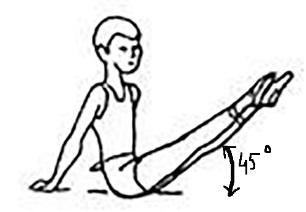 512.10-12.40Он-лайнФизикаЛыскова М. Ю.ФизикаЛыскова М. Ю.Обобщающее занятие по теме «Взаимодействие тел»Zoom.  При отсутствии соединения повторить определения, формулы, единицы измерения раздела «Взаимодействие тел».Учебник стр. 96-97. Повторить итоги главы 613.00-13.30Он-лайнФизикаЛыскова М. Ю. ФизикаЛыскова М. Ю. Решение задач по теме «Взаимодействие тел».Zoom.  При отсутствии соединения решить задачи, размещенные в прикрепленном файле в  АСУРСО.Выполнить тест «Проверь себя» стр. 97-99 учебника.  Результаты работы отправить до 21.00 (16 декабря) в виде фото на почту marina-114@mail.ru18.50-9.20Он-лайнИЗОМещеряк О.В.ИЗОМещеряк О.В.Искусство земных образов. Изображение в театре и киноZoomПри невозможности или разрыве подключения:   выполнить эскиз новогодних декорацийэскиз новогодних декораций29.40-10.10Он-лайнГеографияЗолина О.И.ГеографияЗолина О.И.Население Африки. ZoomПри невозможности или разрыве подключения:  учебник, п. 24.п. 24, пересказ.310.30-11.00Он-лайнФизкультураНедорезова Ю.П.ФизкультураНедорезова Ю.П.Разучивание техники упражнения на бревне (у девочек); на перекладине (у юношей), Теоретический материалZoomПри отсутствии  связи выполнить комплекс общеразвивающих упражненийсдача норматива прислать видео на вайбер до 20 декабря 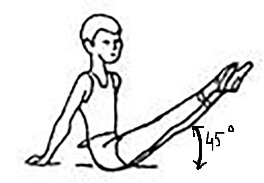 ЗАВТРАК – 11.00 – 11.20ЗАВТРАК – 11.00 – 11.20ЗАВТРАК – 11.00 – 11.20ЗАВТРАК – 11.00 – 11.20ЗАВТРАК – 11.00 – 11.20ЗАВТРАК – 11.00 – 11.20ЗАВТРАК – 11.00 – 11.20ЗАВТРАК – 11.00 – 11.20411.20-11.50Он-лайнТехнологияПриходько И.С.ТехнологияЧекурова Н.П.ТехнологияПриходько И.С.ТехнологияЧекурова Н.П.Двигатели внутреннего сгорания. Ракетные и реактивные двигатели. Кулинария. Виды теста и выпечки.ZOOM, в случае невозможности  подключения посмотреть обучающее видео https://clck.ru/SQA7sZOOM, в случае невозможности  подключения учебник п. 7Выполнить контрольные задания по ссылке https://clck.ru/SQA7s Учебник технологии 7 класс. Н.В.Синица В.Д.Симоненко Пр. 7 читать, ответить на вопросы, устно.512.10-12.40Он-лайнТехнологияПриходько И.С.ТехнологияЧекурова Н.П.ТехнологияПриходько И.С.ТехнологияЧекурова Н.П.Электрические двигатели Кулинария. Приготовление изделий из пресного слоеного теста.ZOOM, в случае невозможности  подключения посмотреть обучающее видео по ссылке  https://clck.ru/SQA9D, ZOOM  в случае невозможности подключении учебник технологии 7 класс. Пр № 8 .Выполнить контрольные задания по ссылке https://clck.ru/SQA9D Читать, ответить на вопросы устно.613.00-13.30Он-лайнИнформатикаЛебедева М.В.ИнформатикаЛебедева М.В.Основные этапы развития ИКТZOOM, в случае невозможности  подключенияучебник § 2.5, вопросы 9-11Подготовьте сообщение “Этапы развития ЭВМ”эл.почта: marina74-leb@yandex.ru18.50-9.20Он-лайнМузыкаВалова Л.А.МузыкаВалова Л.А.Рок-опера “Иисус Христос - суперзвездаZoom при отсутствии соединения: учебник, стр. 103Задание на почте в АСУ РСО.Сдать работу на почту АСУ РСО  до 20.12.202029.40-10.10Он-лайнРусский языкБашарова Г.М.Русский языкБашарова Г.М.Систематизация и обобщение по теме «Деепричастие»ZoomПри невозможности или разрыве подключения: учебник стр.90Вопросы стр. 90, Упр.216310.30-11.00Он-лайнРусский языкБашарова Г.М.Русский языкБашарова Г.М.Диктант по теме "Деепричастие"ZoomПри невозможности или разрыве подключения:учебникУпр. 217ЗАВТРАК – 11.00 – 11.20ЗАВТРАК – 11.00 – 11.20ЗАВТРАК – 11.00 – 11.20ЗАВТРАК – 11.00 – 11.20ЗАВТРАК – 11.00 – 11.20ЗАВТРАК – 11.00 – 11.20ЗАВТРАК – 11.00 – 11.20ЗАВТРАК – 11.00 – 11.20411.20-11.50Он-лайнМатематикаКирдянова Е.И.МатематикаКирдянова Е.И.Признаки равнобедренного треугольника ZoomПри невозможности или разрыве подключения:  п.10,   № 232,233,234kirdyanova.ei@yandex.ru № 14.16,14.18 512.10-12.40Он-лайнМатематикаКирдянова Е.И.МатематикаКирдянова Е.И.Признаки равнобедренного треугольника ZoomПри невозможности или разрыве подключения:  п.10,   № 232,233,234kirdyanova.ei@yandex.ru № 14.16,14.18 613.00-13.30Он-лайнАнглийский языкЮрьева Н.Н.Английский языкЮрьева Н.Н.Жанры кино.ZoomПри невозможности или разрыве подключения: учебник, стр. 59Стр.59, повторить правило.18.50-9.20Он-лайнГеографияЗолина О.И.ГеографияЗолина О.И.Страны Африки: ЮАР, Египет, Конго.ZoomПри невозможности или разрыве подключения:  п. 25.п. 25.Задание в файле (дневник АСУ РСО).29.40-10.10Он-лайнРусский языкБашарова Г.М.Русский языкБашарова Г.М.Наречие как часть речи.ZoomПри невозможности или разрыве подключения: учебник, п.34.П.34, Упр.221310.30-11.00Он-лайнЛитератураБашарова Г.М.ЛитератураБашарова Г.М.И. С. Тургенев. Стихотворения в прозе.ZoomПри невозможности или разрыве подключения: Учебник стр.252Стр.252. Творческое заданиеЗАВТРАК – 11.00 – 11.20ЗАВТРАК – 11.00 – 11.20ЗАВТРАК – 11.00 – 11.20ЗАВТРАК – 11.00 – 11.20ЗАВТРАК – 11.00 – 11.20ЗАВТРАК – 11.00 – 11.20ЗАВТРАК – 11.00 – 11.20ЗАВТРАК – 11.00 – 11.20411.20-11.50Он-лайнИсторияЗавражных С.А.ИсторияЗавражных С.А.Мир художественной культуры Возрождения.ZOOMПри невозможности или разрыве подключения: учебник п. 6.П.6, задание на стр. 91, письменно.Выслать на почту АСУ РСО.512.10-12.40Он-лайнМатематикаКирдянова Е.И.МатематикаКирдянова Е.И.Разность квадратов двух выраженийZoomПри невозможности или разрыве подключения: №15.3,15.4kirdyanova.ei@yandex.ru  п.15, № 15.5,15.7 613.00-13.30Он-лайнМатематикаКирдянова Е.И.МатематикаКирдянова Е.И.Разность квадратов двух выраженийZoomПри невозможности или разрыве подключения: №15.6kirdyanova.ei@yandex.ru  п.15,  № 15.5,15.7 713.50-14.20Он-лайнКл.часЗавражных С.А.Кл.часЗавражных С.А.Все о режиме дня.ZoomПри невозможности или разрыве подключения:  правила работы на компьютере.